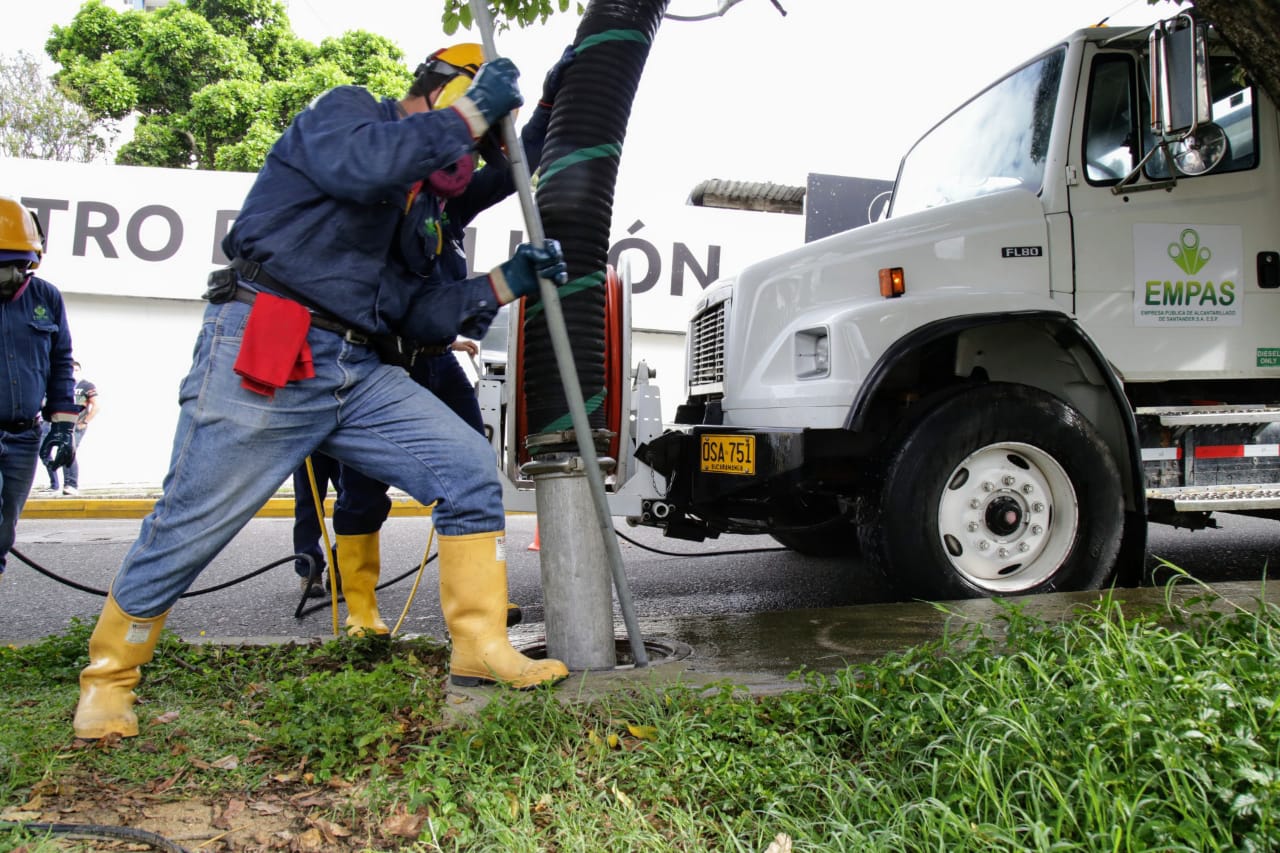 Nueva semana de mantenimiento de redes de alcantarilladoSeptiembre 6 de 2021	La Empresa Pública de Alcantarillado de Santander, EMPAS S.A. E.S.P., trabaja todos los días por ofrecer un servicio de calidad a toda su área de influencia. Así serán las jornadas de esta semana. DISTRITO I (William Muñoz: 350 664 3572) Barrio CampestreBarrio SotomayorBarrio Nuevo SotomayorDISTRITO II: (Cristóbal Quintero: 318 325 0588)Barrio GirardotBarrio GranadaBarrio Camilo TorresBarrio ZarabandaBarrio CuyamitaBarrio Milagro De DiosBarrio La FeriaBarrio Paseo La FeriaDISTRITO III: (Hernando Torres 350 307 6720)Barrio Tayrina I Y IIBarrio TomacáBarrio Álamos ParqueSector Mas X MenosParque CañaveralBarrio Altos Del ValleBarrio MakadamiaParque Sierra ColinaSector Club House Gold07 sector Club House I Y IIBarrio La LomitaBarrio IrokaBarrio Colina CampestreBarrio MontellanoBarrio CampestreBarrio La PeraBarrio Villa CampestreBarrio Palo AltoBarrio PeninsulaBarrio Torres De Cañaveral IIEdificio CañaveralParque CentralBarrio Quinta CampestreBarrio Cañaveral Campestre IBarrio Hoyo En UnoBarrio Cañaveral Campestre IIIBarrio Altos De Cañaveral I Al VIPlazoleta CañaveralBarrio Medina Del CampoBarrio Belhorizonte I Al IVBarrio Villa CañaveralBarrio Altos CañaveralBarrio Alameda CañaveralDISTRITO IV: (Orlando Sanguino 315 385 5948)Barrio Aldea MediaBarrio Aldea AltaBarrio Eloy ValenzuelaBarrio CampiñaBarrio Conjunto La CampiñaBarrio Altos De La CampiñaBarrio Portal De La CampiñaBarrio Sagrado CorazónBarrio Altos Del Tejar Barrio Tejar Barrio La RositaOficina Asesora de Comunicaciones EMPAS                  Correo: empascomunicaciones@gmail.com – comunicaciones@empas.gov.coTel: 6059370 ext 109 – 110 -171      